自己紹介すごろく（１分スピーチ）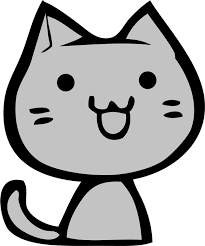 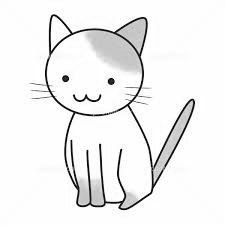 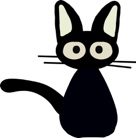 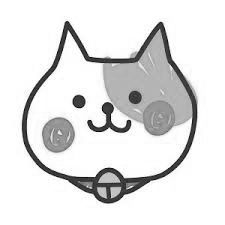 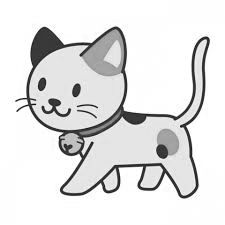 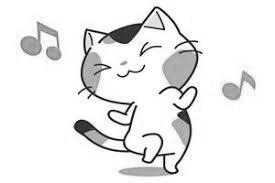 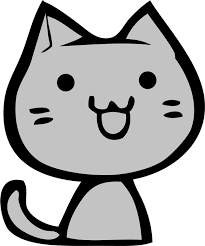 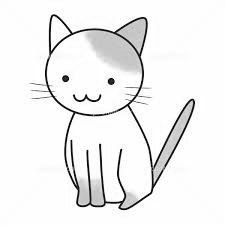 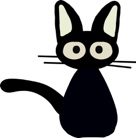 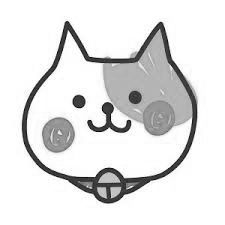 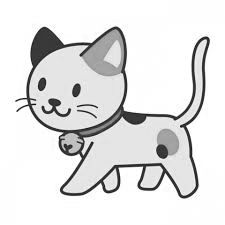 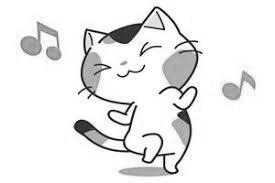 